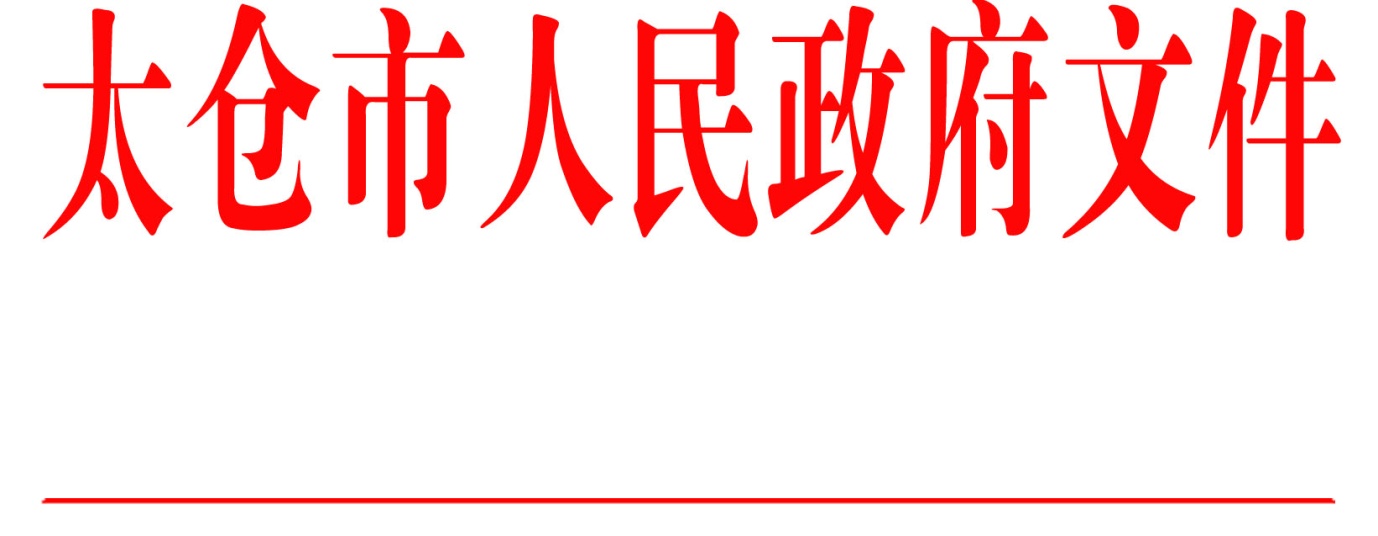 太政人〔2019〕31号市政府关于孙博同志职务调整的通知市民政局：经研究决定：免去孙博同志市社区和社会组织服务中心主任职务。                           太仓市人民政府2019年9月23日（此件公开发布）  抄送：市委组织部，市人力资源和社会保障局。  太仓市人民政府办公室                      2019年9月23日印发